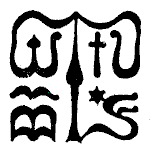 Wesley János Lelkészképző Főiskola Szociális munka szakTantárgy kódjaSMAV567SMAV567SMAV567Tantárgy elnevezéseSzakdolgozatírás módszertanaSzakdolgozatírás módszertanaSzakdolgozatírás módszertanaTantárgy oktatójának nevedr. Bánlaky PálBeosztása, tudományos fokozataÓraadó tanárCScTantárgy óraszámanappali tagozaton 30 tanóra/ félévlevelező tagozaton 16 tanóra/félévnappali tagozaton 30 tanóra/ félévlevelező tagozaton 16 tanóra/félévnappali tagozaton 30 tanóra/ félévlevelező tagozaton 16 tanóra/félévTanóra típusaszemináriumszemináriumszemináriumMeghirdetési időszakőszi félév őszi félév őszi félév Kreditszám2 kredit2 kredit2 kreditA tantárgy céljaA kurzus segítséget kíván nyújtani a szakdolgozat elkészítési folyamatához.A kurzus segítséget kíván nyújtani a szakdolgozat elkészítési folyamatához.A kurzus segítséget kíván nyújtani a szakdolgozat elkészítési folyamatához.Szükséges előtanulmányok, feltételezett tudásanyagFejlesztendő kompetenciaterületektudása        A dolgozat elkészítése során  használni kívánt módszerek készségszintű ismereteképességei       Saját tevékenység tervezésének és előre látásának képességetudása        A dolgozat elkészítése során  használni kívánt módszerek készségszintű ismereteképességei       Saját tevékenység tervezésének és előre látásának képességetudása        A dolgozat elkészítése során  használni kívánt módszerek készségszintű ismereteképességei       Saját tevékenység tervezésének és előre látásának képességeTantárgyi leírásA szakdolgozatírást egy sajátos projekt-nek lehet tekinteni. Ezért alkalmazható a projekt-tervezés logikája. Így a munka kulcsfontosságú lépései, amelyeket az órákon elemzünk, és amelyek közül az első lépéseket közösen megtesszük, a következők: munkaterv első változatának (fő keretek) elkészítése; témaválasztás; konzulens megkeresése (a továbbiakban minden lépés a konzulenssel történt megbeszélés alapján történik); téma (konzulenssel) pontosítása, véglegesítése; szakirodalom gyűjtése (itt még csak címlista); a munka fő módszereinek meghatározása; szakirodalom feldolgozása és részletes kutatási terv kidolgozása; adatfelvétel (információ-gyűjtés); adatfeldolgozás és elemzés; megírás. A munkatervben határidőket és visszacsatolási (ellenőrzési) pontokat is be kell építeni.A szakdolgozatírást egy sajátos projekt-nek lehet tekinteni. Ezért alkalmazható a projekt-tervezés logikája. Így a munka kulcsfontosságú lépései, amelyeket az órákon elemzünk, és amelyek közül az első lépéseket közösen megtesszük, a következők: munkaterv első változatának (fő keretek) elkészítése; témaválasztás; konzulens megkeresése (a továbbiakban minden lépés a konzulenssel történt megbeszélés alapján történik); téma (konzulenssel) pontosítása, véglegesítése; szakirodalom gyűjtése (itt még csak címlista); a munka fő módszereinek meghatározása; szakirodalom feldolgozása és részletes kutatási terv kidolgozása; adatfelvétel (információ-gyűjtés); adatfeldolgozás és elemzés; megírás. A munkatervben határidőket és visszacsatolási (ellenőrzési) pontokat is be kell építeni.A szakdolgozatírást egy sajátos projekt-nek lehet tekinteni. Ezért alkalmazható a projekt-tervezés logikája. Így a munka kulcsfontosságú lépései, amelyeket az órákon elemzünk, és amelyek közül az első lépéseket közösen megtesszük, a következők: munkaterv első változatának (fő keretek) elkészítése; témaválasztás; konzulens megkeresése (a továbbiakban minden lépés a konzulenssel történt megbeszélés alapján történik); téma (konzulenssel) pontosítása, véglegesítése; szakirodalom gyűjtése (itt még csak címlista); a munka fő módszereinek meghatározása; szakirodalom feldolgozása és részletes kutatási terv kidolgozása; adatfelvétel (információ-gyűjtés); adatfeldolgozás és elemzés; megírás. A munkatervben határidőket és visszacsatolási (ellenőrzési) pontokat is be kell építeni.Kötelező és ajánlott irodalomAz oktató által összeállított oktatási segédanyag, amely az egyes lépéseket írja le; elektronikus formában.Bármely, a munka során használni tervezett módszert leíró módszertan tankönyv vonatkozó része.Az oktató által összeállított oktatási segédanyag, amely az egyes lépéseket írja le; elektronikus formában.Bármely, a munka során használni tervezett módszert leíró módszertan tankönyv vonatkozó része.Az oktató által összeállított oktatási segédanyag, amely az egyes lépéseket írja le; elektronikus formában.Bármely, a munka során használni tervezett módszert leíró módszertan tankönyv vonatkozó része.Ismeretek ellenőrzésének módjaÉvközi ellenőrzésÉvközi ellenőrzésÉvközi ellenőrzésTantárgy tárgyi követelményeitanterem – internet hozzáféréstanterem – internet hozzáféréstanterem – internet hozzáférés